A.  BHMT Major Allele Control Homozygote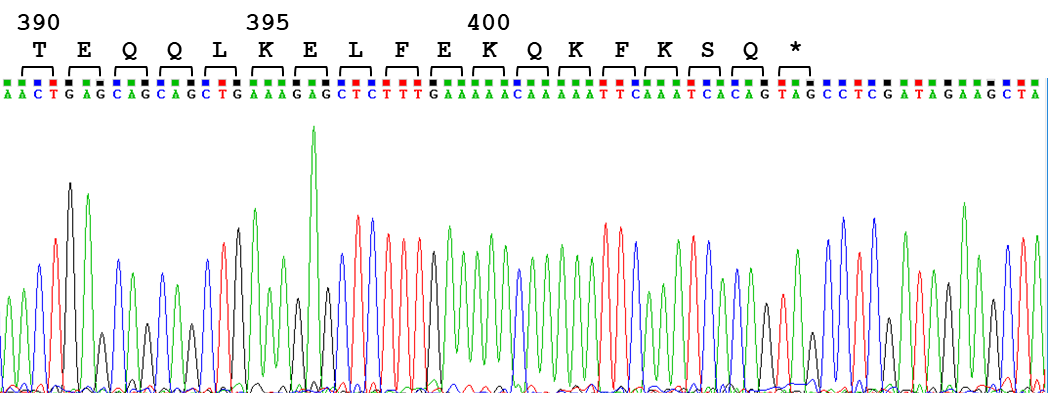 B.  BHMT K400fs(delA) heterozygote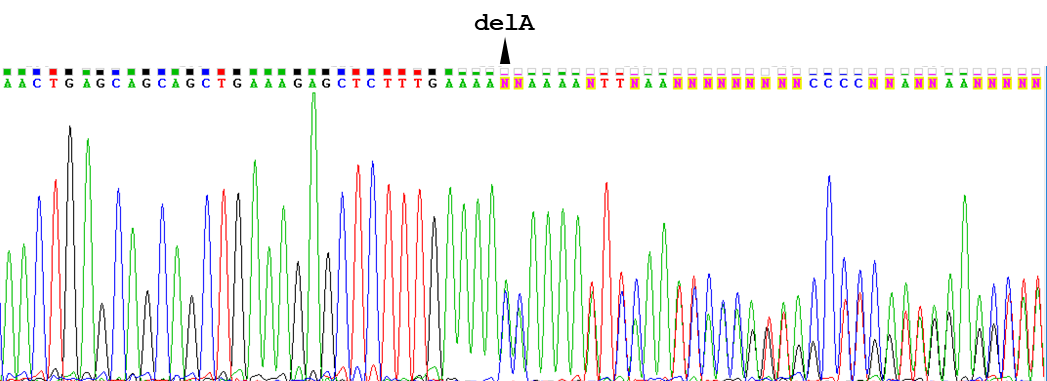 Figure S2.  Sanger sequencing traces of the region surrounding the K400fs(delA) mutation.  Panel A:  a control newborn, homozygous for the BHMT major allele.  Amino acid identity and numbering at the C-terminus of BHMT are shown at the top of the panel.  Panel B:  a case newborn heterozygous for the frameshift allele.  Mixed peaks following the deletion in one allele indicate the subsequent offset in DNA sequence characteristic of this mutation. 